Stagione Sportiva 2021/2022Comunicato Ufficiale N° 212 del 19/04/2022SOMMARIOSOMMARIO	1COMUNICAZIONI DELLA F.I.G.C.	1COMUNICAZIONI DELLA L.N.D.	1COMUNICAZIONI DEL COMITATO REGIONALE	1Modifiche al programma gare del 20/04/2022	2NOTIZIE SU ATTIVITÀ AGONISTICA	3COMUNICAZIONI DELLA F.I.G.C.COMUNICAZIONI DELLA L.N.D.COMUNICAZIONI DEL COMITATO REGIONALECOPPA ITALIA PROMOZIONERitorno – mercoledì 27.04.2022 ore 16,30VIGOR CASTELFIDARDO-O – FERMIGNANESE (04.05.2022 ore 16,30)FUTURA 96 – POTENZA PICENA COPPA MARCHE PRIMA CATEGORIAProgramma gare2^ giornata mercoledì 27.04.202 ore 16,30S.ORSO 1980 – CUPRAMONTANA G.IPPOLITI	Rip.: CAGLIESE CALCIO3^ giornata mercoledì 04.05.202 ore 16,30CUPRAMONTANA G.IPPOLITI – CAGLIESE CALCIO	Rip.: S,ORSO 1980COPPA MARCHE SECONDA CATEGORIAProgramma gare2^ giornata mercoledì 27.04.202 ore 16,30REAL ALTOFOGLIA – U.C. PERGOLESE		Rip.: SENIGALLIA CALCIOANKON DORICA – JUVENTUS CLUB TOL.	Rip.: F.C. OSIMO 2011ASS.AGRARIA CLUB – MONTEGRANARO C.	Rip.: VIGOR FOLIGNANO3^ giornata mercoledì 04.05.2022 ore 16,30SENIGALLIA CALCIO – REAL ALTOFOGLIA	Rip.: U.C. PERGOLESEJUVENTUS CLUB TOLENTINO – F.C. OSIMO	Rip.: ANKON DORICA.VIGOR FOLIGNANO – ASS. AGRARIA CLUB	Rip.: MONTEGRANARO CALCCOPPA MARCHE TERZA CATEGORIACalendario gareGirone a 2 squadreAndata – mercoledì 20.04.2022 ore 20,45OLIMPIA JUVENTU FALCONARA – MONTEPORZIO CALCIO – Campo Amadio di Falconara M.maRitorno – mercoledì 04.05.2022 ore 16,30MONTEPORZIO CALCIO – OLIMPIA JUVENTU FALCONARA – Comunale “Olimpia” Monte PorzioGirone a 3 squadre2^ giornata mercoledì 27.04.2022 ore 16,30POLISPORTIVA FORCESE – USA FERMO 2021	Rip.: PIEVEBOVIGLIANA 20123^ giornata mercoledì 04.05.2022 ore 16,30USA FERMO 2021 – PIEVEBOVIGLIANA 2012Rip.: POLISPORTIVA FORCESEModifiche al programma gare del 20/04/2022COPPA MARCHE TERZA CATEGORIALa gara OLIMPIA JUVENTU FALCONARA – MONTEPORZIO CALCIO avrà inizio alle ore 20,45Modifiche al programma gare del 27/04/2022COPPA ITALIA PROMOZIONELa gara FUTURA 96/POTENZA PICENA avrà inizio alle ore 20,30    COPPA MARCHE SECONDA CATEGORIALa gara ASS.AGRARIA CLUB MONTEGRANARO CALCIO viene disputata sul campo sportivo Merlini di San Benedetto del Tronto con inizio alle ore 21,00NOTIZIE SU ATTIVITÀ AGONISTICAFASI FINALI COPPA MARCHE 3 CTGRISULTATIRISULTATI UFFICIALI GARE DEL 13/04/2022Si trascrivono qui di seguito i risultati ufficiali delle gare disputateGIUDICE SPORTIVOIl Giudice Sportivo Agnese Lazzaretti, nella seduta del 19/04/2022 ha adottato le decisioni che di seguito integralmente si riportano:GARE DEL 13/ 4/2022 PROVVEDIMENTI DISCIPLINARI In base alle risultanze degli atti ufficiali sono state deliberate le seguenti sanzioni disciplinari. CALCIATORI NON ESPULSI I AMMONIZIONE DIFFIDA COPPA ITALIA PROMOZIONERISULTATIRISULTATI UFFICIALI GARE DEL 13/04/2022Si trascrivono qui di seguito i risultati ufficiali delle gare disputateGIUDICE SPORTIVOIl Giudice Sportivo Agnese Lazzaretti, nella seduta del 19/04/2022 ha adottato le decisioni che di seguito integralmente si riportano:GARE DEL 13/ 4/2022 PROVVEDIMENTI DISCIPLINARI In base alle risultanze degli atti ufficiali sono state deliberate le seguenti sanzioni disciplinari. SOCIETA' AMMENDA Euro 200,00 POTENZA PICENA 
Per aver permesso a due soggetti non inseriti in distinta di sostare nella zona antistante gli spogliatoi. DIRIGENTI INIBIZIONE A SVOLGERE OGNI ATTIVITA' FINO AL 10/ 5/2022 Per frasi irriguardose nei confronti dell'arbitro. CALCIATORI NON ESPULSI SQUALIFICA PER UNA GARA EFFETTIVA PER RECIDIVITA' IN AMMONIZIONE (II INFR) I AMMONIZIONE DIFFIDA COPPA MARCHE SECONDA CATEGORIARISULTATIRISULTATI UFFICIALI GARE DEL 13/04/2022Si trascrivono qui di seguito i risultati ufficiali delle gare disputateGIUDICE SPORTIVOIl Giudice Sportivo AgneseLazzaretti, nella seduta del 19/04/2022 ha adottato le decisioni che di seguito integralmente si riportano:GARE DEL 13/ 4/2022 DECISIONI DEL GIUDICE SPORTIVO PREANNUNCIO DI RECLAMO gara del 13/ 4/2022 TELUSIANO CALCIO A.S.D. - MONTECASSIANO CALCIO 
Preso atto del preannuncio di ricorso da parte della Societa' N.G.S.TELUSIANO CALCIO A.S.D. ai sensi dell'art.67 del C.G.S. si riserva decisioni di merito. Nel relativo paragrafo, di seguito, si riportano i provvedimenti disciplinari assunti a carico di tesserati per quanto in atti. PROVVEDIMENTI DISCIPLINARI In base alle risultanze degli atti ufficiali sono state deliberate le seguenti sanzioni disciplinari. CALCIATORI ESPULSI SQUALIFICA PER UNA GARA EFFETTIVA CALCIATORI NON ESPULSI SQUALIFICA PER UNA GARA EFFETTIVA PER RECIDIVITA' IN AMMONIZIONE (II INFR) I AMMONIZIONE DIFFIDA COPPA MARCHE PRIMA CATEGORIARISULTATIRISULTATI UFFICIALI GARE DEL 13/04/2022Si trascrivono qui di seguito i risultati ufficiali delle gare disputateGIUDICE SPORTIVOIl Giudice Sportivo AgneseLazzaretti, nella seduta del 19/04/2022 ha adottato le decisioni che di seguito integralmente si riportano:GARE DEL 13/ 4/2022 PROVVEDIMENTI DISCIPLINARI In base alle risultanze degli atti ufficiali sono state deliberate le seguenti sanzioni disciplinari. CALCIATORI NON ESPULSI SQUALIFICA PER UNA GARA EFFETTIVA PER RECIDIVITA' IN AMMONIZIONE (II INFR) I AMMONIZIONE DIFFIDA Le ammende irrogate con il presente comunicato dovranno pervenire a questo Comitato entro e non oltre il 29/04/2022.Pubblicato in Ancona ed affisso all’albo del C.R. M. il 19/04/2022.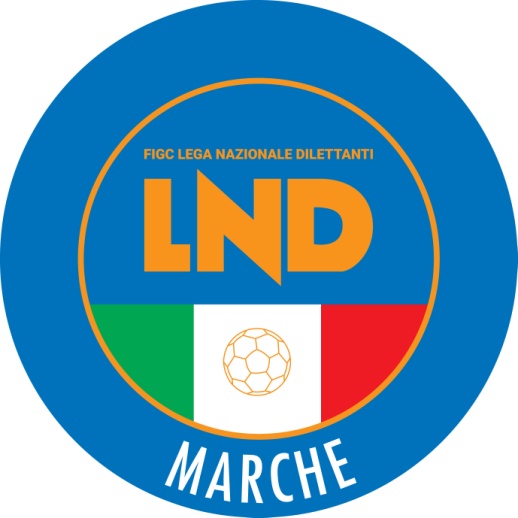 Federazione Italiana Giuoco CalcioLega Nazionale DilettantiCOMITATO REGIONALE MARCHEVia Schiavoni, snc - 60131 ANCONACENTRALINO: 071 285601 - FAX: 071 28560403sito internet: www.figcmarche.ite-mail: crlnd.marche01@figc.itpec: marche@pec.figcmarche.itCROIA EMANUELE(PIEVEBOVIGLIANA 2012) FATTINNANZI MICHELE(PIEVEBOVIGLIANA 2012) DI BUO EMANUELE(POLISPORTIVA FORCESE) FLAMINI FABIO(POLISPORTIVA FORCESE) ROMANELLI ANDREA(POLISPORTIVA FORCESE) SAVORETTI ANDREA(POTENZA PICENA) MURAZZO GIANLUCA(FUTURA 96) DUTTO MATIAS(POTENZA PICENA) BOZZI NICOLA(FERMIGNANESE) GORI CHRISTIAN(FERMIGNANESE) HOXHA KRISTIAN(FERMIGNANESE) FELLOUSSA OMAR(FUTURA 96) TELLONI SIMONE(POTENZA PICENA) CIUCCIOMEI MARCO(VIGOR CASTELFIDARDO-O ASD) STORANI SIMONE(VIGOR CASTELFIDARDO-O ASD) VIALI JACOPO(SENIGALLIA CALCIO) RE MATTIA(FOOTBALL CLUB OSIMO 2011) CARACINI SIMONE(MONTEGRANARO CALCIO) MORETTI MIRKO(MONTEGRANARO CALCIO) GIRI MARIANO(TELUSIANO CALCIO A.S.D.) BARTOLUCCI ANDREA(UNIONE CALCIO PERGOLESE) ACCORSI ROSSANO(VIGOR FOLIGNANO) SOWEIMO OLUWASEGUN MICH(ANKON DORICA) CASTELLANO TOMMASO(FOOTBALL CLUB OSIMO 2011) COPPARI OSCAR(FOOTBALL CLUB OSIMO 2011) CIAVATTINI GIOVANNI(MONTECASSIANO CALCIO) FLAMINI ANDREA(MONTECASSIANO CALCIO) SELITA ROMARIO(MONTECASSIANO CALCIO) D ADDERIO TOMMASO(SENIGALLIA CALCIO) GIULIANI LORENZO(SENIGALLIA CALCIO) GROSSI MASSIMILIANO(SENIGALLIA CALCIO) PALLOTTO ALBERTO(TELUSIANO CALCIO A.S.D.) BAZZUCCHINI GIACOMO(UNIONE CALCIO PERGOLESE) LOMBARDI NICOLA(UNIONE CALCIO PERGOLESE) CALABRINI DANIELE(VIGOR FOLIGNANO) GENTILI DOMENICO(VIGOR FOLIGNANO) CENNERILLI ALEX(S.ORSO 1980) BUCCI LUCA(CAGLIESE CALCIO) BUCEFALO ALESSANDRO(CAGLIESE CALCIO) CICCI RICCARDO(CAGLIESE CALCIO) GENTILOTTI MICHELE(CAGLIESE CALCIO)   Il Segretario(Angelo Castellana)Il Presidente(Ivo Panichi)